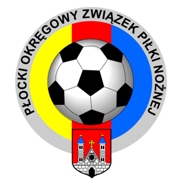 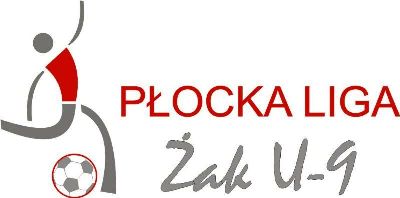 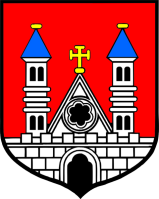       PŁOCKA LIGA Żak U-9 …………………………………………………………………..NAZWA KLUBUTrener:……………………………………nr licencji…………………............ Prezes ……………………………………nr telefonu: ………………………………….       …………………………………………………………adres e-mail: ………………………………         …………………………  fax:……………………………………..........        strona internetowa Klubu…………………………………………………….L. p.Imię zawodnikaNazwisko zawodnikaData urodzeniaNumer koszulki1.2.3.4.5.6.7.8.9.10.11.12.13.14.